【RIJYEM版】(Ver.0, 2020.12.13)RIJYEM個人情報取扱方針一般社団法人国際ロータリー日本青少年交換多地区合同機構（以下、RIJYEM）は、ロータリーの奉仕の理念に基づき、 青少年奉仕とロータリー青少年交換プログラムを通じて、国際理解及び国際交流の向上と平和に貢献することを目的とする法人であり、この目的を達成するため、国際ロータリー青少年交換多地区合同事業、国際交流及び青少年交換への支援事業、青少年の奉仕活動及び親睦活動への支援事業、青少年の指導力育成への支援事業、同目的を有する他団体への支援事業、その他上記の目的を達成するために必要な事業を行います。RIJYEMは、事業上取扱う青少年、その保護者、ボランティア、ロータリアンなどの特定の個人を識別できる情報（以下「個人情報」といいます）について、以下のとおり「個人情報保護方針」を定めその保護に努めます。 １．個人情報の取得と利用目的RIJYEMは、「個人情報の保護に関する法律」その他の関係法令を遵守し、個人情報を適法かつ適切に取り扱います。RIJYEMは、個人情報を適法かつ適切な手段により取得します。RIJYEMは、個人情報について、以下の利用目的の範囲内又はその取得状況から明らかである利用目的の範囲内で利用します。＜利用目的＞①　入国査証発給申請その他青少年交換プログラム実施に当たっての海外渡航、入出国に関する手続②　RIJYEMが運用する危機管理システムへの登録、管理、利用（登録された情報の地区及びクラブとの共有と危機管理のための共同利用を含む）③　旅行保険の諸手続④　人格権特約付き賠償責任保険の諸手続⑤　研修セミナー、研修旅行その他の行事、会合のための諸手続⑥　傷病時に医療機関、行政機関、通学先の学校等に対する情報提供⑦　天災地変時の緊急事態対応　⑧　ロータリー章典に定める青少年保護方針その他国際ロータリーの青少年交換プログラムに関する条件を充たすための国際ロータリーへの報告⑨　その他青少年交換プログラム等のRIJYEMの事業の実施、維持管理に必要な連絡、手続、広報など２．個人情報の安全管理措置RIJYEMは、個人情報が不正に利用されたり、紛失・滅失、改ざん及び 漏洩することのないよう厳重に管理するとともに、地区と共同または分担して、個人情報を取り扱うロータリアン、ホストファミリー・RIJYEM及び地区職員への管理研修を行います。３．個人情報の第三者への提供RIJYEMは、次の場合を除き、個人情報を本人の同意なしに第三者に提供しません。(１)　青少年交換プログラムにおいて、国際ロータリーの規定に基づく国際ロータリーへの報告、派遣元及び派遣先の地区、クラブ、保護者、ホストファミリー、通学先の学校に対するプログラムの適切かつ円滑な実施のための情報提供（ただし、法令で認められている場合を除いて、本人の同意を得て行います）(２)　利用目的遂行のため業務委託する場合(３)　法令で認められている場合４．保有個人情報の開示請求RIJYEMは、本人から保有個人情報の開示請求を受けた時は、開示をします。また、個人情報の取扱いに関する苦情等には、適切・迅速に対応します。※RIJYEMの個人情報保護に関しては、以下までお問合せください。RIJYEM事務局〒105-0011　東京都港区芝公園2-6-15黒龍芝公園ビル4階電話：03-6431-8106　e-mail: rijyem@air.ocn.ne.jp【地区版】(Ver.0, 2020.12.13)国際ロータリー第2630地区　個人情報取扱方針（青少年交換プログラム）地区は、地区青少年交換プログラムの実施に当り、地区で定める個人情報取扱方針に従うほか、一般社団法人国際ロータリー日本青少年交換多地区合同機構（以下、RIJYEM）が定めた個人情報取扱方針に従って個人情報を取り扱います。地区は、ロータリー章典に定める青少年保護方針その他国際ロータリーの青少年交換プログラムに関する条件を遵守して個人情報を取り扱います。RIJYEMの定める「個人情報取扱方針」は下記のとおりであり、「１．個人情報の取得と利用目的」、「２．個人情報の安全管理措置」、「３．個人情報の第三者への提供」、「４．保有個人情報の開示請求」について、適宜「RIJYEM」を「地区」と読み替えて、これに従って個人情報を取り扱います。RIJYEM個人情報取扱方針一般社団法人国際ロータリー日本青少年交換多地区合同機構（以下、RIJYEM）は、ロータリーの奉仕の理念に基づき、 青少年奉仕とロータリー青少年交換プログラムを通じて、国際理解及び国際交流の向上と平和に貢献することを目的とする法人であり、この目的を達成するため、国際ロータリー青少年交換多地区合同事業、国際交流及び青少年交換への支援事業、青少年の奉仕活動及び親睦活動への支援事業、青少年の指導力育成への支援事業、同目的を有する他団体への支援事業、その他上記の目的を達成するために必要な事業を行います。RIJYEMは、事業上取扱う青少年、その保護者、ボランティア、ロータリアンなどの特定の個人を識別できる情報（以下「個人情報」といいます）について、以下のとおり「個人情報保護方針」を定めその保護に努めます。 １．個人情報の取得と利用目的RIJYEMは、「個人情報の保護に関する法律」その他の関係法令を遵守し、個人情報を適法かつ適切に取り扱います。RIJYEMは、個人情報を適法かつ適切な手段により取得します。RIJYEMは、個人情報について、以下の利用目的の範囲内又はその取得状況から明らかである利用目的の範囲内で利用します。＜利用目的＞①　入国査証発給申請その他青少年交換プログラム実施に当たっての海外渡航、入出国に関する手続②　RIJYEMが運用する危機管理システムへの登録、管理、利用（登録された情報の地区及びクラブとの共有と危機管理のための共同利用を含む）③　旅行保険の諸手続④　人格権特約付き賠償責任保険の諸手続⑤　研修セミナー、研修旅行その他の行事、会合のための諸手続⑥　傷病時に医療機関、行政機関、通学先の学校等に対する情報提供⑦　天災地変時の緊急事態対応　⑧　ロータリー章典に定める青少年保護方針その他国際ロータリーの青少年交換プログラムに関する条件を充たすための国際ロータリーへの報告⑨　その他青少年交換プログラム等のRIJYEMの事業の実施、維持管理に必要な連絡、手続、広報など２．個人情報の安全管理措置RIJYEMは、個人情報が不正に利用されたり、紛失・滅失、改ざん及び 漏洩することのないよう厳重に管理するとともに、地区と共同または分担して、個人情報を取り扱うロータリアン、ホストファミリー・RIJYEM及び地区職員への管理研修を行います。３．個人情報の第三者への提供RIJYEMは、次の場合を除き、個人情報を本人の同意なしに第三者に提供しません。(１)　青少年交換プログラムにおいて、国際ロータリーの規定に基づく国際ロータリーへの報告、派遣元及び派遣先の地区、クラブ、保護者、ホストファミリー、通学先の学校に対するプログラムの適切かつ円滑な実施のための情報提供（ただし、法令で認められている場合を除いて、本人の同意を得て行います）(２)　利用目的遂行のため業務委託する場合(３)　法令で認められている場合４．保有個人情報の開示請求RIJYEMは、本人から保有個人情報の開示請求を受けた時は、開示をします。また、個人情報の取扱いに関する苦情等には、適切・迅速に対応します。※地区の個人情報保護に関しては、以下までお問合せください。国際ロータリー第2630地区ガバナー事務所住所：〒502-0817　岐阜県岐阜市長良福光2695‐2　都ホテル岐阜長良川電話：058‐297‐2630　 e-mail: 2223@rid.2630.org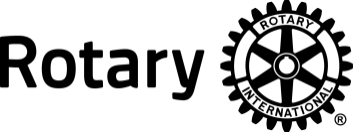 提出した個人情報の受入/派遣地区の取り扱いに関する同意書 (Ver.0, 2020.12.13)Student Consent to Rotary Sponsor & Host District’sUse & Release of My Collected Personal Data受領済みの地区方針のコピーについて:私は, ロータリー青少年交換プログラムに関連して入手した個人情報の使用と開示に関する第2630地区とRIJYEM及びホスト(受入)地区の間の統一個人情報保護方針のコピーを提供されました。 この書類は, 第2630地区及び地区が所属する一般社団法人国際ロータリー日本青少年交換多地区合同機構（ RIJYEM）及びホスト(受入)地区が, 青少年交換に関わる私の個人情報資料の使用条件及びこうした資料の第三者への流出条件について説明しています。Copy of policy provided. I have been provided a copy of D2630 & RIJYEM/Host District Uniform Privacy Policy on Use and Disclosure of Confidential Information Obtained in Connection with the Rotary Youth Exchange Program. It explains how District2630 and any Multi-District of which it is a member (hereinafter referred to individually and collectively as “RIJYIEM Rotary International Districts of Japan Youth Exchange Multidistrict Organization”) /Host District will use my personal data in my exchange and how it will share this data with others.個人データの使用と開示への同意:私は, 日本のロータリー地区（スポンサー地区）及びホスト(受入)地区が, ロータリー青少年交換プログラムに関連して入手した個人情報の使用と開示に関する第2630地区とRIJYEM及びホスト(受入)地区の間の統一個人情報保護方針に準拠して, 私の個人情報を収集, 加工・処理, 使用及び開示することに同意します。Consent to use and disclosure of personal data. I consent to the Japanese Rotary District /Host District collecting, processing, using, and disclosing my personal data in a manner consistent with D2630 & RIJYEM/Host District Uniform Privacy Policy on Use and Disclosure of Confidential Information Obtained in Connection with the Rotary Youth Exchange Program.日付　Dated: YYYY-MM-DD2022/　　　/交換学生氏名Name of Exchange Student署名Signature日付　Dated: YYYY-MM-DD2022/　　　/保護者氏名#1　Name of Parent/LegalGuardian#1署名Signature日付　Dated: YYYY-MM-DD2022/　　　/保護者氏名#2　Name of Parent/Legal　Guardian#2署名Signature